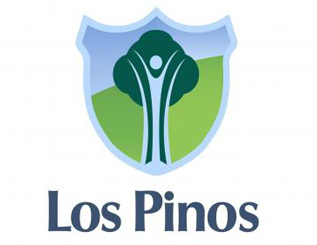 PLAN ENTRENAMIENTO  FÚTBOLSEMANA03-03-2014 ExtraescolaresDIAHORAALUNMOS/ASCONTENIDOOBSERVACIONES0315:354º, 5º, 6º, PrimariaConducción de balónPartido (15’)Juegos de conducción con oposición – cooperaciónModificación de reglas.0316:451º, 2º, 3º, PrimariaConducción de balónPartido (15’)Juegos de conducción y persecución con cambios de dirección.Fútbol reducido0515:454º, 5º, 6º, PrimariaConducción de balónPartido (15’)Juegos de conducción con oposición – cooperaciónModificación de reglas.0515:451º, 2º, 3º, PrimariaConducción de balónPartido (15’)Juegos de conducción y persecución con cambios de dirección.Fútbol reducido08¿?1º,2º,3º,4º,5º,6º PrimariaPartidos amistosos Contra Escuela Municipal  de FútbolPENDIENTE DE CONFIRMACIÓNMenacha.